Της εργοληπτικής επιχείρησης ή κοινοπραξίας, εργοληπτικών επιχειρήσεων ……………………………………………………………………………………………………………………………………………………………………………………………………………………………………………………………………………………………………………………………………………………………………………………………………………………………………………………με έδρα τ……………………………… οδός  ……………………………… αριθμ.  ……………………Τ.Κ.  …………………  Τηλ.  …………………….  Fax  ……………………Προς: 	ΔΗΜΟ ΛΕΞΑΝΔΡΟΥΠΟΛΗΣ            		Αφού έλαβα γνώση της Διακήρυξης της Δημοπρασίας του έργου   και  λοιπών στοιχείων Δημοπράτησης, καθώς και των συνθηκών εκτέλεσης του έργου αυτού, υποβάλλω την παρούσα προσφορά και δηλώνω ότι αποδέχομαι πλήρως και χωρίς επιφύλαξη όλα αυτά και αναλαμβάνω την εκτέλεση του έργου με τα ακόλουθα ποσοστά έκπτωσης επί των τιμών του Τιμολογίου Μελέτης και του Προϋπολογισμού Μελέτης και για κάθε ομάδα αυτού.---------------------------(Ονοματεπώνυμο υπογραφόντων και σφραγίδα του οικονομικού φορέα)Εγκρίθηκε με την απόφαση   354/2019  του  Δήμου Αλεξανδρούπολης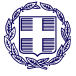 ΕΛΛΗΝΙΚΗ ΔΗΜΟΚΡΑΤΙΑΠΕΡΙΦΕΡΕΙΑ ΑΝ.ΜΑΚ. - ΘΡΑΚΗΣ ΔΗΜΟΣ ΑΛΕΞΑΝΔΡΟΥΠΟΛΗΣ ΔΗΜΟΣ ΔΙΣΤΟΜΟΥ ΑΡΑΧΟΒΑΣ ΑΝΤΙΚΥΡΑΣΕΛΛΗΝΙΚΗ ΔΗΜΟΚΡΑΤΙΑΠΕΡΙΦΕΡΕΙΑ ΑΝ.ΜΑΚ. - ΘΡΑΚΗΣ ΔΗΜΟΣ ΑΛΕΞΑΝΔΡΟΥΠΟΛΗΣ ΔΗΜΟΣ ΔΙΣΤΟΜΟΥ ΑΡΑΧΟΒΑΣ ΑΝΤΙΚΥΡΑΣΕΛΛΗΝΙΚΗ ΔΗΜΟΚΡΑΤΙΑΠΕΡΙΦΕΡΕΙΑ ΑΝ.ΜΑΚ. - ΘΡΑΚΗΣ ΔΗΜΟΣ ΑΛΕΞΑΝΔΡΟΥΠΟΛΗΣ ΔΗΜΟΣ ΔΙΣΤΟΜΟΥ ΑΡΑΧΟΒΑΣ ΑΝΤΙΚΥΡΑΣΕΛΛΗΝΙΚΗ ΔΗΜΟΚΡΑΤΙΑΠΕΡΙΦΕΡΕΙΑ ΑΝ.ΜΑΚ. - ΘΡΑΚΗΣ ΔΗΜΟΣ ΑΛΕΞΑΝΔΡΟΥΠΟΛΗΣ ΔΗΜΟΣ ΔΙΣΤΟΜΟΥ ΑΡΑΧΟΒΑΣ ΑΝΤΙΚΥΡΑΣΕΛΛΗΝΙΚΗ ΔΗΜΟΚΡΑΤΙΑΠΕΡΙΦΕΡΕΙΑ ΑΝ.ΜΑΚ. - ΘΡΑΚΗΣ ΔΗΜΟΣ ΑΛΕΞΑΝΔΡΟΥΠΟΛΗΣ ΔΗΜΟΣ ΔΙΣΤΟΜΟΥ ΑΡΑΧΟΒΑΣ ΑΝΤΙΚΥΡΑΣΕΛΛΗΝΙΚΗ ΔΗΜΟΚΡΑΤΙΑΠΕΡΙΦΕΡΕΙΑ ΑΝ.ΜΑΚ. - ΘΡΑΚΗΣ ΔΗΜΟΣ ΑΛΕΞΑΝΔΡΟΥΠΟΛΗΣ ΔΗΜΟΣ ΔΙΣΤΟΜΟΥ ΑΡΑΧΟΒΑΣ ΑΝΤΙΚΥΡΑΣΕΛΛΗΝΙΚΗ ΔΗΜΟΚΡΑΤΙΑΠΕΡΙΦΕΡΕΙΑ ΑΝ.ΜΑΚ. - ΘΡΑΚΗΣ ΔΗΜΟΣ ΑΛΕΞΑΝΔΡΟΥΠΟΛΗΣ ΔΗΜΟΣ ΔΙΣΤΟΜΟΥ ΑΡΑΧΟΒΑΣ ΑΝΤΙΚΥΡΑΣΕΛΛΗΝΙΚΗ ΔΗΜΟΚΡΑΤΙΑΠΕΡΙΦΕΡΕΙΑ ΑΝ.ΜΑΚ. - ΘΡΑΚΗΣ ΔΗΜΟΣ ΑΛΕΞΑΝΔΡΟΥΠΟΛΗΣ ΔΗΜΟΣ ΔΙΣΤΟΜΟΥ ΑΡΑΧΟΒΑΣ ΑΝΤΙΚΥΡΑΣΕΛΛΗΝΙΚΗ ΔΗΜΟΚΡΑΤΙΑΠΕΡΙΦΕΡΕΙΑ ΑΝ.ΜΑΚ. - ΘΡΑΚΗΣ ΔΗΜΟΣ ΑΛΕΞΑΝΔΡΟΥΠΟΛΗΣ ΔΗΜΟΣ ΔΙΣΤΟΜΟΥ ΑΡΑΧΟΒΑΣ ΑΝΤΙΚΥΡΑΣΕΡΓΟ :ΕΡΓΟ :«ΑΠΟΣΤΡΑΓΓΙΣΤΙΚΟ ΕΡΓΟ ΟΜΒΡΙΩΝ Β΄ ΚΟΙΜΗΤΗΡΙΟΥ ΑΛΕΞΑΝΔΡΟΥΠΟΛΗΣ »«ΑΠΟΣΤΡΑΓΓΙΣΤΙΚΟ ΕΡΓΟ ΟΜΒΡΙΩΝ Β΄ ΚΟΙΜΗΤΗΡΙΟΥ ΑΛΕΞΑΝΔΡΟΥΠΟΛΗΣ »«ΑΠΟΣΤΡΑΓΓΙΣΤΙΚΟ ΕΡΓΟ ΟΜΒΡΙΩΝ Β΄ ΚΟΙΜΗΤΗΡΙΟΥ ΑΛΕΞΑΝΔΡΟΥΠΟΛΗΣ »«ΑΠΟΣΤΡΑΓΓΙΣΤΙΚΟ ΕΡΓΟ ΟΜΒΡΙΩΝ Β΄ ΚΟΙΜΗΤΗΡΙΟΥ ΑΛΕΞΑΝΔΡΟΥΠΟΛΗΣ »«ΑΠΟΣΤΡΑΓΓΙΣΤΙΚΟ ΕΡΓΟ ΟΜΒΡΙΩΝ Β΄ ΚΟΙΜΗΤΗΡΙΟΥ ΑΛΕΞΑΝΔΡΟΥΠΟΛΗΣ »«ΑΠΟΣΤΡΑΓΓΙΣΤΙΚΟ ΕΡΓΟ ΟΜΒΡΙΩΝ Β΄ ΚΟΙΜΗΤΗΡΙΟΥ ΑΛΕΞΑΝΔΡΟΥΠΟΛΗΣ »«ΑΠΟΣΤΡΑΓΓΙΣΤΙΚΟ ΕΡΓΟ ΟΜΒΡΙΩΝ Β΄ ΚΟΙΜΗΤΗΡΙΟΥ ΑΛΕΞΑΝΔΡΟΥΠΟΛΗΣ »«ΑΠΟΣΤΡΑΓΓΙΣΤΙΚΟ ΕΡΓΟ ΟΜΒΡΙΩΝ Β΄ ΚΟΙΜΗΤΗΡΙΟΥ ΑΛΕΞΑΝΔΡΟΥΠΟΛΗΣ »«ΑΠΟΣΤΡΑΓΓΙΣΤΙΚΟ ΕΡΓΟ ΟΜΒΡΙΩΝ Β΄ ΚΟΙΜΗΤΗΡΙΟΥ ΑΛΕΞΑΝΔΡΟΥΠΟΛΗΣ »«ΑΠΟΣΤΡΑΓΓΙΣΤΙΚΟ ΕΡΓΟ ΟΜΒΡΙΩΝ Β΄ ΚΟΙΜΗΤΗΡΙΟΥ ΑΛΕΞΑΝΔΡΟΥΠΟΛΗΣ »«ΑΠΟΣΤΡΑΓΓΙΣΤΙΚΟ ΕΡΓΟ ΟΜΒΡΙΩΝ Β΄ ΚΟΙΜΗΤΗΡΙΟΥ ΑΛΕΞΑΝΔΡΟΥΠΟΛΗΣ »«ΑΠΟΣΤΡΑΓΓΙΣΤΙΚΟ ΕΡΓΟ ΟΜΒΡΙΩΝ Β΄ ΚΟΙΜΗΤΗΡΙΟΥ ΑΛΕΞΑΝΔΡΟΥΠΟΛΗΣ »«ΑΠΟΣΤΡΑΓΓΙΣΤΙΚΟ ΕΡΓΟ ΟΜΒΡΙΩΝ Β΄ ΚΟΙΜΗΤΗΡΙΟΥ ΑΛΕΞΑΝΔΡΟΥΠΟΛΗΣ »«ΑΠΟΣΤΡΑΓΓΙΣΤΙΚΟ ΕΡΓΟ ΟΜΒΡΙΩΝ Β΄ ΚΟΙΜΗΤΗΡΙΟΥ ΑΛΕΞΑΝΔΡΟΥΠΟΛΗΣ »ΕΡΓΟ :ΕΡΓΟ :«ΑΠΟΣΤΡΑΓΓΙΣΤΙΚΟ ΕΡΓΟ ΟΜΒΡΙΩΝ Β΄ ΚΟΙΜΗΤΗΡΙΟΥ ΑΛΕΞΑΝΔΡΟΥΠΟΛΗΣ »«ΑΠΟΣΤΡΑΓΓΙΣΤΙΚΟ ΕΡΓΟ ΟΜΒΡΙΩΝ Β΄ ΚΟΙΜΗΤΗΡΙΟΥ ΑΛΕΞΑΝΔΡΟΥΠΟΛΗΣ »«ΑΠΟΣΤΡΑΓΓΙΣΤΙΚΟ ΕΡΓΟ ΟΜΒΡΙΩΝ Β΄ ΚΟΙΜΗΤΗΡΙΟΥ ΑΛΕΞΑΝΔΡΟΥΠΟΛΗΣ »«ΑΠΟΣΤΡΑΓΓΙΣΤΙΚΟ ΕΡΓΟ ΟΜΒΡΙΩΝ Β΄ ΚΟΙΜΗΤΗΡΙΟΥ ΑΛΕΞΑΝΔΡΟΥΠΟΛΗΣ »«ΑΠΟΣΤΡΑΓΓΙΣΤΙΚΟ ΕΡΓΟ ΟΜΒΡΙΩΝ Β΄ ΚΟΙΜΗΤΗΡΙΟΥ ΑΛΕΞΑΝΔΡΟΥΠΟΛΗΣ »«ΑΠΟΣΤΡΑΓΓΙΣΤΙΚΟ ΕΡΓΟ ΟΜΒΡΙΩΝ Β΄ ΚΟΙΜΗΤΗΡΙΟΥ ΑΛΕΞΑΝΔΡΟΥΠΟΛΗΣ »«ΑΠΟΣΤΡΑΓΓΙΣΤΙΚΟ ΕΡΓΟ ΟΜΒΡΙΩΝ Β΄ ΚΟΙΜΗΤΗΡΙΟΥ ΑΛΕΞΑΝΔΡΟΥΠΟΛΗΣ »«ΑΠΟΣΤΡΑΓΓΙΣΤΙΚΟ ΕΡΓΟ ΟΜΒΡΙΩΝ Β΄ ΚΟΙΜΗΤΗΡΙΟΥ ΑΛΕΞΑΝΔΡΟΥΠΟΛΗΣ »«ΑΠΟΣΤΡΑΓΓΙΣΤΙΚΟ ΕΡΓΟ ΟΜΒΡΙΩΝ Β΄ ΚΟΙΜΗΤΗΡΙΟΥ ΑΛΕΞΑΝΔΡΟΥΠΟΛΗΣ »«ΑΠΟΣΤΡΑΓΓΙΣΤΙΚΟ ΕΡΓΟ ΟΜΒΡΙΩΝ Β΄ ΚΟΙΜΗΤΗΡΙΟΥ ΑΛΕΞΑΝΔΡΟΥΠΟΛΗΣ »«ΑΠΟΣΤΡΑΓΓΙΣΤΙΚΟ ΕΡΓΟ ΟΜΒΡΙΩΝ Β΄ ΚΟΙΜΗΤΗΡΙΟΥ ΑΛΕΞΑΝΔΡΟΥΠΟΛΗΣ »«ΑΠΟΣΤΡΑΓΓΙΣΤΙΚΟ ΕΡΓΟ ΟΜΒΡΙΩΝ Β΄ ΚΟΙΜΗΤΗΡΙΟΥ ΑΛΕΞΑΝΔΡΟΥΠΟΛΗΣ »«ΑΠΟΣΤΡΑΓΓΙΣΤΙΚΟ ΕΡΓΟ ΟΜΒΡΙΩΝ Β΄ ΚΟΙΜΗΤΗΡΙΟΥ ΑΛΕΞΑΝΔΡΟΥΠΟΛΗΣ »«ΑΠΟΣΤΡΑΓΓΙΣΤΙΚΟ ΕΡΓΟ ΟΜΒΡΙΩΝ Β΄ ΚΟΙΜΗΤΗΡΙΟΥ ΑΛΕΞΑΝΔΡΟΥΠΟΛΗΣ »ΧΡΗΜΑΤΟΔΟΤΗΣΗ :ΧΡΗΜΑΤΟΔΟΤΗΣΗ :ΣΑΤΑΣΑΤΑΣΑΤΑΣΑΤΑΣΑΤΑΣΑΤΑΣΑΤΑΣΑΤΑΣΑΤΑΣΑΤΑΣΑΤΑΣΑΤΑΣΑΤΑΣΑΤΑΠΡΟΫΠΟΛΟΓΙΣΜΟΣ:ΠΡΟΫΠΟΛΟΓΙΣΜΟΣ: 19.677,42 € (πλέον Φ.Π.Α.) ήτοι  24.400,00 € (με Φ.Π.Α.) 19.677,42 € (πλέον Φ.Π.Α.) ήτοι  24.400,00 € (με Φ.Π.Α.) 19.677,42 € (πλέον Φ.Π.Α.) ήτοι  24.400,00 € (με Φ.Π.Α.) 19.677,42 € (πλέον Φ.Π.Α.) ήτοι  24.400,00 € (με Φ.Π.Α.) 19.677,42 € (πλέον Φ.Π.Α.) ήτοι  24.400,00 € (με Φ.Π.Α.) 19.677,42 € (πλέον Φ.Π.Α.) ήτοι  24.400,00 € (με Φ.Π.Α.) 19.677,42 € (πλέον Φ.Π.Α.) ήτοι  24.400,00 € (με Φ.Π.Α.) 19.677,42 € (πλέον Φ.Π.Α.) ήτοι  24.400,00 € (με Φ.Π.Α.) 19.677,42 € (πλέον Φ.Π.Α.) ήτοι  24.400,00 € (με Φ.Π.Α.) 19.677,42 € (πλέον Φ.Π.Α.) ήτοι  24.400,00 € (με Φ.Π.Α.) 19.677,42 € (πλέον Φ.Π.Α.) ήτοι  24.400,00 € (με Φ.Π.Α.) 19.677,42 € (πλέον Φ.Π.Α.) ήτοι  24.400,00 € (με Φ.Π.Α.) 19.677,42 € (πλέον Φ.Π.Α.) ήτοι  24.400,00 € (με Φ.Π.Α.) 19.677,42 € (πλέον Φ.Π.Α.) ήτοι  24.400,00 € (με Φ.Π.Α.)ΕΝΤΥΠΟ  ΟΙΚΟΝΟΜΙΚΗΣ ΠΡΟΣΦΟΡΑΣΕΝΤΥΠΟ  ΟΙΚΟΝΟΜΙΚΗΣ ΠΡΟΣΦΟΡΑΣΕΝΤΥΠΟ  ΟΙΚΟΝΟΜΙΚΗΣ ΠΡΟΣΦΟΡΑΣΕΝΤΥΠΟ  ΟΙΚΟΝΟΜΙΚΗΣ ΠΡΟΣΦΟΡΑΣΕΝΤΥΠΟ  ΟΙΚΟΝΟΜΙΚΗΣ ΠΡΟΣΦΟΡΑΣΕΝΤΥΠΟ  ΟΙΚΟΝΟΜΙΚΗΣ ΠΡΟΣΦΟΡΑΣΕΝΤΥΠΟ  ΟΙΚΟΝΟΜΙΚΗΣ ΠΡΟΣΦΟΡΑΣΕΝΤΥΠΟ  ΟΙΚΟΝΟΜΙΚΗΣ ΠΡΟΣΦΟΡΑΣΕΝΤΥΠΟ  ΟΙΚΟΝΟΜΙΚΗΣ ΠΡΟΣΦΟΡΑΣΕΝΤΥΠΟ  ΟΙΚΟΝΟΜΙΚΗΣ ΠΡΟΣΦΟΡΑΣΕΝΤΥΠΟ  ΟΙΚΟΝΟΜΙΚΗΣ ΠΡΟΣΦΟΡΑΣΕΝΤΥΠΟ  ΟΙΚΟΝΟΜΙΚΗΣ ΠΡΟΣΦΟΡΑΣΕΝΤΥΠΟ  ΟΙΚΟΝΟΜΙΚΗΣ ΠΡΟΣΦΟΡΑΣΕΝΤΥΠΟ  ΟΙΚΟΝΟΜΙΚΗΣ ΠΡΟΣΦΟΡΑΣΕΝΤΥΠΟ  ΟΙΚΟΝΟΜΙΚΗΣ ΠΡΟΣΦΟΡΑΣΕΝΤΥΠΟ  ΟΙΚΟΝΟΜΙΚΗΣ ΠΡΟΣΦΟΡΑΣΕΝΤΥΠΟ  ΟΙΚΟΝΟΜΙΚΗΣ ΠΡΟΣΦΟΡΑΣΕΝΤΥΠΟ  ΟΙΚΟΝΟΜΙΚΗΣ ΠΡΟΣΦΟΡΑΣΕΝΤΥΠΟ  ΟΙΚΟΝΟΜΙΚΗΣ ΠΡΟΣΦΟΡΑΣΕΝΤΥΠΟ  ΟΙΚΟΝΟΜΙΚΗΣ ΠΡΟΣΦΟΡΑΣΕΝΤΥΠΟ  ΟΙΚΟΝΟΜΙΚΗΣ ΠΡΟΣΦΟΡΑΣΕΝΤΥΠΟ  ΟΙΚΟΝΟΜΙΚΗΣ ΠΡΟΣΦΟΡΑΣΕΝΤΥΠΟ  ΟΙΚΟΝΟΜΙΚΗΣ ΠΡΟΣΦΟΡΑΣΕΝΤΥΠΟ  ΟΙΚΟΝΟΜΙΚΗΣ ΠΡΟΣΦΟΡΑΣΕΝΤΥΠΟ  ΟΙΚΟΝΟΜΙΚΗΣ ΠΡΟΣΦΟΡΑΣ(κατά το σύστημα μειοδοτικού συνοπτικού διαγωνισμού ανοικτής διαδικασίας σύμφωνα - άρθρο 117 και σύμφωνα με την παρ. 2α το Άρθρο 95: του N4412/2016)(κατά το σύστημα μειοδοτικού συνοπτικού διαγωνισμού ανοικτής διαδικασίας σύμφωνα - άρθρο 117 και σύμφωνα με την παρ. 2α το Άρθρο 95: του N4412/2016)(κατά το σύστημα μειοδοτικού συνοπτικού διαγωνισμού ανοικτής διαδικασίας σύμφωνα - άρθρο 117 και σύμφωνα με την παρ. 2α το Άρθρο 95: του N4412/2016)(κατά το σύστημα μειοδοτικού συνοπτικού διαγωνισμού ανοικτής διαδικασίας σύμφωνα - άρθρο 117 και σύμφωνα με την παρ. 2α το Άρθρο 95: του N4412/2016)(κατά το σύστημα μειοδοτικού συνοπτικού διαγωνισμού ανοικτής διαδικασίας σύμφωνα - άρθρο 117 και σύμφωνα με την παρ. 2α το Άρθρο 95: του N4412/2016)(κατά το σύστημα μειοδοτικού συνοπτικού διαγωνισμού ανοικτής διαδικασίας σύμφωνα - άρθρο 117 και σύμφωνα με την παρ. 2α το Άρθρο 95: του N4412/2016)(κατά το σύστημα μειοδοτικού συνοπτικού διαγωνισμού ανοικτής διαδικασίας σύμφωνα - άρθρο 117 και σύμφωνα με την παρ. 2α το Άρθρο 95: του N4412/2016)(κατά το σύστημα μειοδοτικού συνοπτικού διαγωνισμού ανοικτής διαδικασίας σύμφωνα - άρθρο 117 και σύμφωνα με την παρ. 2α το Άρθρο 95: του N4412/2016)(κατά το σύστημα μειοδοτικού συνοπτικού διαγωνισμού ανοικτής διαδικασίας σύμφωνα - άρθρο 117 και σύμφωνα με την παρ. 2α το Άρθρο 95: του N4412/2016)(κατά το σύστημα μειοδοτικού συνοπτικού διαγωνισμού ανοικτής διαδικασίας σύμφωνα - άρθρο 117 και σύμφωνα με την παρ. 2α το Άρθρο 95: του N4412/2016)(κατά το σύστημα μειοδοτικού συνοπτικού διαγωνισμού ανοικτής διαδικασίας σύμφωνα - άρθρο 117 και σύμφωνα με την παρ. 2α το Άρθρο 95: του N4412/2016)(κατά το σύστημα μειοδοτικού συνοπτικού διαγωνισμού ανοικτής διαδικασίας σύμφωνα - άρθρο 117 και σύμφωνα με την παρ. 2α το Άρθρο 95: του N4412/2016)(κατά το σύστημα μειοδοτικού συνοπτικού διαγωνισμού ανοικτής διαδικασίας σύμφωνα - άρθρο 117 και σύμφωνα με την παρ. 2α το Άρθρο 95: του N4412/2016)(κατά το σύστημα μειοδοτικού συνοπτικού διαγωνισμού ανοικτής διαδικασίας σύμφωνα - άρθρο 117 και σύμφωνα με την παρ. 2α το Άρθρο 95: του N4412/2016)(κατά το σύστημα μειοδοτικού συνοπτικού διαγωνισμού ανοικτής διαδικασίας σύμφωνα - άρθρο 117 και σύμφωνα με την παρ. 2α το Άρθρο 95: του N4412/2016)(κατά το σύστημα μειοδοτικού συνοπτικού διαγωνισμού ανοικτής διαδικασίας σύμφωνα - άρθρο 117 και σύμφωνα με την παρ. 2α το Άρθρο 95: του N4412/2016)(κατά το σύστημα μειοδοτικού συνοπτικού διαγωνισμού ανοικτής διαδικασίας σύμφωνα - άρθρο 117 και σύμφωνα με την παρ. 2α το Άρθρο 95: του N4412/2016)(κατά το σύστημα μειοδοτικού συνοπτικού διαγωνισμού ανοικτής διαδικασίας σύμφωνα - άρθρο 117 και σύμφωνα με την παρ. 2α το Άρθρο 95: του N4412/2016)(κατά το σύστημα μειοδοτικού συνοπτικού διαγωνισμού ανοικτής διαδικασίας σύμφωνα - άρθρο 117 και σύμφωνα με την παρ. 2α το Άρθρο 95: του N4412/2016)(κατά το σύστημα μειοδοτικού συνοπτικού διαγωνισμού ανοικτής διαδικασίας σύμφωνα - άρθρο 117 και σύμφωνα με την παρ. 2α το Άρθρο 95: του N4412/2016)(κατά το σύστημα μειοδοτικού συνοπτικού διαγωνισμού ανοικτής διαδικασίας σύμφωνα - άρθρο 117 και σύμφωνα με την παρ. 2α το Άρθρο 95: του N4412/2016)(κατά το σύστημα μειοδοτικού συνοπτικού διαγωνισμού ανοικτής διαδικασίας σύμφωνα - άρθρο 117 και σύμφωνα με την παρ. 2α το Άρθρο 95: του N4412/2016)(κατά το σύστημα μειοδοτικού συνοπτικού διαγωνισμού ανοικτής διαδικασίας σύμφωνα - άρθρο 117 και σύμφωνα με την παρ. 2α το Άρθρο 95: του N4412/2016)(κατά το σύστημα μειοδοτικού συνοπτικού διαγωνισμού ανοικτής διαδικασίας σύμφωνα - άρθρο 117 και σύμφωνα με την παρ. 2α το Άρθρο 95: του N4412/2016)(κατά το σύστημα μειοδοτικού συνοπτικού διαγωνισμού ανοικτής διαδικασίας σύμφωνα - άρθρο 117 και σύμφωνα με την παρ. 2α το Άρθρο 95: του N4412/2016)ΕΛΛΗΝΙΚΗ ΔΗΜΟΚΡΑΤΙΑΠΕΡΙΦΕΡΕΙΑ ΑΝ.ΜΑΚ. - ΘΡΑΚΗΣ ΔΗΜΟΣ ΑΛΕΞΑΝΔΡΟΥΠΟΛΗΣΕΛΛΗΝΙΚΗ ΔΗΜΟΚΡΑΤΙΑΠΕΡΙΦΕΡΕΙΑ ΑΝ.ΜΑΚ. - ΘΡΑΚΗΣ ΔΗΜΟΣ ΑΛΕΞΑΝΔΡΟΥΠΟΛΗΣΕΛΛΗΝΙΚΗ ΔΗΜΟΚΡΑΤΙΑΠΕΡΙΦΕΡΕΙΑ ΑΝ.ΜΑΚ. - ΘΡΑΚΗΣ ΔΗΜΟΣ ΑΛΕΞΑΝΔΡΟΥΠΟΛΗΣΕΛΛΗΝΙΚΗ ΔΗΜΟΚΡΑΤΙΑΠΕΡΙΦΕΡΕΙΑ ΑΝ.ΜΑΚ. - ΘΡΑΚΗΣ ΔΗΜΟΣ ΑΛΕΞΑΝΔΡΟΥΠΟΛΗΣΕΛΛΗΝΙΚΗ ΔΗΜΟΚΡΑΤΙΑΠΕΡΙΦΕΡΕΙΑ ΑΝ.ΜΑΚ. - ΘΡΑΚΗΣ ΔΗΜΟΣ ΑΛΕΞΑΝΔΡΟΥΠΟΛΗΣΕΛΛΗΝΙΚΗ ΔΗΜΟΚΡΑΤΙΑΠΕΡΙΦΕΡΕΙΑ ΑΝ.ΜΑΚ. - ΘΡΑΚΗΣ ΔΗΜΟΣ ΑΛΕΞΑΝΔΡΟΥΠΟΛΗΣΕΛΛΗΝΙΚΗ ΔΗΜΟΚΡΑΤΙΑΠΕΡΙΦΕΡΕΙΑ ΑΝ.ΜΑΚ. - ΘΡΑΚΗΣ ΔΗΜΟΣ ΑΛΕΞΑΝΔΡΟΥΠΟΛΗΣΕΛΛΗΝΙΚΗ ΔΗΜΟΚΡΑΤΙΑΠΕΡΙΦΕΡΕΙΑ ΑΝ.ΜΑΚ. - ΘΡΑΚΗΣ ΔΗΜΟΣ ΑΛΕΞΑΝΔΡΟΥΠΟΛΗΣΕΛΛΗΝΙΚΗ ΔΗΜΟΚΡΑΤΙΑΠΕΡΙΦΕΡΕΙΑ ΑΝ.ΜΑΚ. - ΘΡΑΚΗΣ ΔΗΜΟΣ ΑΛΕΞΑΝΔΡΟΥΠΟΛΗΣΕΡΓΟ :«ΑΠΟΣΤΡΑΓΓΙΣΤΙΚΟ ΕΡΓΟ ΟΜΒΡΙΩΝ Β΄ ΚΟΙΜΗΤΗΡΙΟΥ ΑΛΕΞΑΝΔΡΟΥΠΟΛΗΣ»«ΑΠΟΣΤΡΑΓΓΙΣΤΙΚΟ ΕΡΓΟ ΟΜΒΡΙΩΝ Β΄ ΚΟΙΜΗΤΗΡΙΟΥ ΑΛΕΞΑΝΔΡΟΥΠΟΛΗΣ»«ΑΠΟΣΤΡΑΓΓΙΣΤΙΚΟ ΕΡΓΟ ΟΜΒΡΙΩΝ Β΄ ΚΟΙΜΗΤΗΡΙΟΥ ΑΛΕΞΑΝΔΡΟΥΠΟΛΗΣ»«ΑΠΟΣΤΡΑΓΓΙΣΤΙΚΟ ΕΡΓΟ ΟΜΒΡΙΩΝ Β΄ ΚΟΙΜΗΤΗΡΙΟΥ ΑΛΕΞΑΝΔΡΟΥΠΟΛΗΣ»«ΑΠΟΣΤΡΑΓΓΙΣΤΙΚΟ ΕΡΓΟ ΟΜΒΡΙΩΝ Β΄ ΚΟΙΜΗΤΗΡΙΟΥ ΑΛΕΞΑΝΔΡΟΥΠΟΛΗΣ»«ΑΠΟΣΤΡΑΓΓΙΣΤΙΚΟ ΕΡΓΟ ΟΜΒΡΙΩΝ Β΄ ΚΟΙΜΗΤΗΡΙΟΥ ΑΛΕΞΑΝΔΡΟΥΠΟΛΗΣ»«ΑΠΟΣΤΡΑΓΓΙΣΤΙΚΟ ΕΡΓΟ ΟΜΒΡΙΩΝ Β΄ ΚΟΙΜΗΤΗΡΙΟΥ ΑΛΕΞΑΝΔΡΟΥΠΟΛΗΣ»«ΑΠΟΣΤΡΑΓΓΙΣΤΙΚΟ ΕΡΓΟ ΟΜΒΡΙΩΝ Β΄ ΚΟΙΜΗΤΗΡΙΟΥ ΑΛΕΞΑΝΔΡΟΥΠΟΛΗΣ»«ΑΠΟΣΤΡΑΓΓΙΣΤΙΚΟ ΕΡΓΟ ΟΜΒΡΙΩΝ Β΄ ΚΟΙΜΗΤΗΡΙΟΥ ΑΛΕΞΑΝΔΡΟΥΠΟΛΗΣ»«ΑΠΟΣΤΡΑΓΓΙΣΤΙΚΟ ΕΡΓΟ ΟΜΒΡΙΩΝ Β΄ ΚΟΙΜΗΤΗΡΙΟΥ ΑΛΕΞΑΝΔΡΟΥΠΟΛΗΣ»«ΑΠΟΣΤΡΑΓΓΙΣΤΙΚΟ ΕΡΓΟ ΟΜΒΡΙΩΝ Β΄ ΚΟΙΜΗΤΗΡΙΟΥ ΑΛΕΞΑΝΔΡΟΥΠΟΛΗΣ»«ΑΠΟΣΤΡΑΓΓΙΣΤΙΚΟ ΕΡΓΟ ΟΜΒΡΙΩΝ Β΄ ΚΟΙΜΗΤΗΡΙΟΥ ΑΛΕΞΑΝΔΡΟΥΠΟΛΗΣ»«ΑΠΟΣΤΡΑΓΓΙΣΤΙΚΟ ΕΡΓΟ ΟΜΒΡΙΩΝ Β΄ ΚΟΙΜΗΤΗΡΙΟΥ ΑΛΕΞΑΝΔΡΟΥΠΟΛΗΣ»«ΑΠΟΣΤΡΑΓΓΙΣΤΙΚΟ ΕΡΓΟ ΟΜΒΡΙΩΝ Β΄ ΚΟΙΜΗΤΗΡΙΟΥ ΑΛΕΞΑΝΔΡΟΥΠΟΛΗΣ»«ΑΠΟΣΤΡΑΓΓΙΣΤΙΚΟ ΕΡΓΟ ΟΜΒΡΙΩΝ Β΄ ΚΟΙΜΗΤΗΡΙΟΥ ΑΛΕΞΑΝΔΡΟΥΠΟΛΗΣ»«ΑΠΟΣΤΡΑΓΓΙΣΤΙΚΟ ΕΡΓΟ ΟΜΒΡΙΩΝ Β΄ ΚΟΙΜΗΤΗΡΙΟΥ ΑΛΕΞΑΝΔΡΟΥΠΟΛΗΣ»«ΑΠΟΣΤΡΑΓΓΙΣΤΙΚΟ ΕΡΓΟ ΟΜΒΡΙΩΝ Β΄ ΚΟΙΜΗΤΗΡΙΟΥ ΑΛΕΞΑΝΔΡΟΥΠΟΛΗΣ»«ΑΠΟΣΤΡΑΓΓΙΣΤΙΚΟ ΕΡΓΟ ΟΜΒΡΙΩΝ Β΄ ΚΟΙΜΗΤΗΡΙΟΥ ΑΛΕΞΑΝΔΡΟΥΠΟΛΗΣ»«ΑΠΟΣΤΡΑΓΓΙΣΤΙΚΟ ΕΡΓΟ ΟΜΒΡΙΩΝ Β΄ ΚΟΙΜΗΤΗΡΙΟΥ ΑΛΕΞΑΝΔΡΟΥΠΟΛΗΣ»«ΑΠΟΣΤΡΑΓΓΙΣΤΙΚΟ ΕΡΓΟ ΟΜΒΡΙΩΝ Β΄ ΚΟΙΜΗΤΗΡΙΟΥ ΑΛΕΞΑΝΔΡΟΥΠΟΛΗΣ»«ΑΠΟΣΤΡΑΓΓΙΣΤΙΚΟ ΕΡΓΟ ΟΜΒΡΙΩΝ Β΄ ΚΟΙΜΗΤΗΡΙΟΥ ΑΛΕΞΑΝΔΡΟΥΠΟΛΗΣ»«ΑΠΟΣΤΡΑΓΓΙΣΤΙΚΟ ΕΡΓΟ ΟΜΒΡΙΩΝ Β΄ ΚΟΙΜΗΤΗΡΙΟΥ ΑΛΕΞΑΝΔΡΟΥΠΟΛΗΣ»«ΑΠΟΣΤΡΑΓΓΙΣΤΙΚΟ ΕΡΓΟ ΟΜΒΡΙΩΝ Β΄ ΚΟΙΜΗΤΗΡΙΟΥ ΑΛΕΞΑΝΔΡΟΥΠΟΛΗΣ»«ΑΠΟΣΤΡΑΓΓΙΣΤΙΚΟ ΕΡΓΟ ΟΜΒΡΙΩΝ Β΄ ΚΟΙΜΗΤΗΡΙΟΥ ΑΛΕΞΑΝΔΡΟΥΠΟΛΗΣ»«ΑΠΟΣΤΡΑΓΓΙΣΤΙΚΟ ΕΡΓΟ ΟΜΒΡΙΩΝ Β΄ ΚΟΙΜΗΤΗΡΙΟΥ ΑΛΕΞΑΝΔΡΟΥΠΟΛΗΣ»ΕΡΓΟ :«ΑΠΟΣΤΡΑΓΓΙΣΤΙΚΟ ΕΡΓΟ ΟΜΒΡΙΩΝ Β΄ ΚΟΙΜΗΤΗΡΙΟΥ ΑΛΕΞΑΝΔΡΟΥΠΟΛΗΣ»«ΑΠΟΣΤΡΑΓΓΙΣΤΙΚΟ ΕΡΓΟ ΟΜΒΡΙΩΝ Β΄ ΚΟΙΜΗΤΗΡΙΟΥ ΑΛΕΞΑΝΔΡΟΥΠΟΛΗΣ»«ΑΠΟΣΤΡΑΓΓΙΣΤΙΚΟ ΕΡΓΟ ΟΜΒΡΙΩΝ Β΄ ΚΟΙΜΗΤΗΡΙΟΥ ΑΛΕΞΑΝΔΡΟΥΠΟΛΗΣ»«ΑΠΟΣΤΡΑΓΓΙΣΤΙΚΟ ΕΡΓΟ ΟΜΒΡΙΩΝ Β΄ ΚΟΙΜΗΤΗΡΙΟΥ ΑΛΕΞΑΝΔΡΟΥΠΟΛΗΣ»«ΑΠΟΣΤΡΑΓΓΙΣΤΙΚΟ ΕΡΓΟ ΟΜΒΡΙΩΝ Β΄ ΚΟΙΜΗΤΗΡΙΟΥ ΑΛΕΞΑΝΔΡΟΥΠΟΛΗΣ»«ΑΠΟΣΤΡΑΓΓΙΣΤΙΚΟ ΕΡΓΟ ΟΜΒΡΙΩΝ Β΄ ΚΟΙΜΗΤΗΡΙΟΥ ΑΛΕΞΑΝΔΡΟΥΠΟΛΗΣ»«ΑΠΟΣΤΡΑΓΓΙΣΤΙΚΟ ΕΡΓΟ ΟΜΒΡΙΩΝ Β΄ ΚΟΙΜΗΤΗΡΙΟΥ ΑΛΕΞΑΝΔΡΟΥΠΟΛΗΣ»«ΑΠΟΣΤΡΑΓΓΙΣΤΙΚΟ ΕΡΓΟ ΟΜΒΡΙΩΝ Β΄ ΚΟΙΜΗΤΗΡΙΟΥ ΑΛΕΞΑΝΔΡΟΥΠΟΛΗΣ»«ΑΠΟΣΤΡΑΓΓΙΣΤΙΚΟ ΕΡΓΟ ΟΜΒΡΙΩΝ Β΄ ΚΟΙΜΗΤΗΡΙΟΥ ΑΛΕΞΑΝΔΡΟΥΠΟΛΗΣ»«ΑΠΟΣΤΡΑΓΓΙΣΤΙΚΟ ΕΡΓΟ ΟΜΒΡΙΩΝ Β΄ ΚΟΙΜΗΤΗΡΙΟΥ ΑΛΕΞΑΝΔΡΟΥΠΟΛΗΣ»«ΑΠΟΣΤΡΑΓΓΙΣΤΙΚΟ ΕΡΓΟ ΟΜΒΡΙΩΝ Β΄ ΚΟΙΜΗΤΗΡΙΟΥ ΑΛΕΞΑΝΔΡΟΥΠΟΛΗΣ»«ΑΠΟΣΤΡΑΓΓΙΣΤΙΚΟ ΕΡΓΟ ΟΜΒΡΙΩΝ Β΄ ΚΟΙΜΗΤΗΡΙΟΥ ΑΛΕΞΑΝΔΡΟΥΠΟΛΗΣ»«ΑΠΟΣΤΡΑΓΓΙΣΤΙΚΟ ΕΡΓΟ ΟΜΒΡΙΩΝ Β΄ ΚΟΙΜΗΤΗΡΙΟΥ ΑΛΕΞΑΝΔΡΟΥΠΟΛΗΣ»«ΑΠΟΣΤΡΑΓΓΙΣΤΙΚΟ ΕΡΓΟ ΟΜΒΡΙΩΝ Β΄ ΚΟΙΜΗΤΗΡΙΟΥ ΑΛΕΞΑΝΔΡΟΥΠΟΛΗΣ»«ΑΠΟΣΤΡΑΓΓΙΣΤΙΚΟ ΕΡΓΟ ΟΜΒΡΙΩΝ Β΄ ΚΟΙΜΗΤΗΡΙΟΥ ΑΛΕΞΑΝΔΡΟΥΠΟΛΗΣ»«ΑΠΟΣΤΡΑΓΓΙΣΤΙΚΟ ΕΡΓΟ ΟΜΒΡΙΩΝ Β΄ ΚΟΙΜΗΤΗΡΙΟΥ ΑΛΕΞΑΝΔΡΟΥΠΟΛΗΣ»«ΑΠΟΣΤΡΑΓΓΙΣΤΙΚΟ ΕΡΓΟ ΟΜΒΡΙΩΝ Β΄ ΚΟΙΜΗΤΗΡΙΟΥ ΑΛΕΞΑΝΔΡΟΥΠΟΛΗΣ»«ΑΠΟΣΤΡΑΓΓΙΣΤΙΚΟ ΕΡΓΟ ΟΜΒΡΙΩΝ Β΄ ΚΟΙΜΗΤΗΡΙΟΥ ΑΛΕΞΑΝΔΡΟΥΠΟΛΗΣ»«ΑΠΟΣΤΡΑΓΓΙΣΤΙΚΟ ΕΡΓΟ ΟΜΒΡΙΩΝ Β΄ ΚΟΙΜΗΤΗΡΙΟΥ ΑΛΕΞΑΝΔΡΟΥΠΟΛΗΣ»«ΑΠΟΣΤΡΑΓΓΙΣΤΙΚΟ ΕΡΓΟ ΟΜΒΡΙΩΝ Β΄ ΚΟΙΜΗΤΗΡΙΟΥ ΑΛΕΞΑΝΔΡΟΥΠΟΛΗΣ»«ΑΠΟΣΤΡΑΓΓΙΣΤΙΚΟ ΕΡΓΟ ΟΜΒΡΙΩΝ Β΄ ΚΟΙΜΗΤΗΡΙΟΥ ΑΛΕΞΑΝΔΡΟΥΠΟΛΗΣ»«ΑΠΟΣΤΡΑΓΓΙΣΤΙΚΟ ΕΡΓΟ ΟΜΒΡΙΩΝ Β΄ ΚΟΙΜΗΤΗΡΙΟΥ ΑΛΕΞΑΝΔΡΟΥΠΟΛΗΣ»«ΑΠΟΣΤΡΑΓΓΙΣΤΙΚΟ ΕΡΓΟ ΟΜΒΡΙΩΝ Β΄ ΚΟΙΜΗΤΗΡΙΟΥ ΑΛΕΞΑΝΔΡΟΥΠΟΛΗΣ»«ΑΠΟΣΤΡΑΓΓΙΣΤΙΚΟ ΕΡΓΟ ΟΜΒΡΙΩΝ Β΄ ΚΟΙΜΗΤΗΡΙΟΥ ΑΛΕΞΑΝΔΡΟΥΠΟΛΗΣ»«ΑΠΟΣΤΡΑΓΓΙΣΤΙΚΟ ΕΡΓΟ ΟΜΒΡΙΩΝ Β΄ ΚΟΙΜΗΤΗΡΙΟΥ ΑΛΕΞΑΝΔΡΟΥΠΟΛΗΣ»ΧΡΗΜΑΤΟΔΟΤΗΣΗ :ΧΡΗΜΑΤΟΔΟΤΗΣΗ :ΧΡΗΜΑΤΟΔΟΤΗΣΗ :ΣΑΤΑ  ΣΑΤΑ  ΣΑΤΑ  ΣΑΤΑ  ΣΑΤΑ  ΣΑΤΑ  ΣΑΤΑ  ΣΑΤΑ  ΣΑΤΑ  ΣΑΤΑ  ΣΑΤΑ  ΣΑΤΑ  ΣΑΤΑ  ΣΑΤΑ  ΣΑΤΑ  ΣΑΤΑ  ΣΑΤΑ  ΣΑΤΑ  ΣΑΤΑ  ΣΑΤΑ  ΣΑΤΑ  ΣΑΤΑ  ΣΑΤΑ  ΠΡΟΫΠΟΛΟΓΙΣΜΟΣ:ΠΡΟΫΠΟΛΟΓΙΣΜΟΣ:ΠΡΟΫΠΟΛΟΓΙΣΜΟΣ: 19.677,42 € (πλέον Φ.Π.Α.) ήτοι  24.400,00 € (με Φ.Π.Α.) 19.677,42 € (πλέον Φ.Π.Α.) ήτοι  24.400,00 € (με Φ.Π.Α.) 19.677,42 € (πλέον Φ.Π.Α.) ήτοι  24.400,00 € (με Φ.Π.Α.) 19.677,42 € (πλέον Φ.Π.Α.) ήτοι  24.400,00 € (με Φ.Π.Α.) 19.677,42 € (πλέον Φ.Π.Α.) ήτοι  24.400,00 € (με Φ.Π.Α.) 19.677,42 € (πλέον Φ.Π.Α.) ήτοι  24.400,00 € (με Φ.Π.Α.) 19.677,42 € (πλέον Φ.Π.Α.) ήτοι  24.400,00 € (με Φ.Π.Α.) 19.677,42 € (πλέον Φ.Π.Α.) ήτοι  24.400,00 € (με Φ.Π.Α.) 19.677,42 € (πλέον Φ.Π.Α.) ήτοι  24.400,00 € (με Φ.Π.Α.) 19.677,42 € (πλέον Φ.Π.Α.) ήτοι  24.400,00 € (με Φ.Π.Α.) 19.677,42 € (πλέον Φ.Π.Α.) ήτοι  24.400,00 € (με Φ.Π.Α.) 19.677,42 € (πλέον Φ.Π.Α.) ήτοι  24.400,00 € (με Φ.Π.Α.) 19.677,42 € (πλέον Φ.Π.Α.) ήτοι  24.400,00 € (με Φ.Π.Α.) 19.677,42 € (πλέον Φ.Π.Α.) ήτοι  24.400,00 € (με Φ.Π.Α.) 19.677,42 € (πλέον Φ.Π.Α.) ήτοι  24.400,00 € (με Φ.Π.Α.) 19.677,42 € (πλέον Φ.Π.Α.) ήτοι  24.400,00 € (με Φ.Π.Α.) 19.677,42 € (πλέον Φ.Π.Α.) ήτοι  24.400,00 € (με Φ.Π.Α.) 19.677,42 € (πλέον Φ.Π.Α.) ήτοι  24.400,00 € (με Φ.Π.Α.) 19.677,42 € (πλέον Φ.Π.Α.) ήτοι  24.400,00 € (με Φ.Π.Α.) 19.677,42 € (πλέον Φ.Π.Α.) ήτοι  24.400,00 € (με Φ.Π.Α.) 19.677,42 € (πλέον Φ.Π.Α.) ήτοι  24.400,00 € (με Φ.Π.Α.) 19.677,42 € (πλέον Φ.Π.Α.) ήτοι  24.400,00 € (με Φ.Π.Α.) 19.677,42 € (πλέον Φ.Π.Α.) ήτοι  24.400,00 € (με Φ.Π.Α.)ΕΝΤΥΠΟ  ΟΙΚΟΝΟΜΙΚΗΣ ΠΡΟΣΦΟΡΑΣΕΝΤΥΠΟ  ΟΙΚΟΝΟΜΙΚΗΣ ΠΡΟΣΦΟΡΑΣΕΝΤΥΠΟ  ΟΙΚΟΝΟΜΙΚΗΣ ΠΡΟΣΦΟΡΑΣΕΝΤΥΠΟ  ΟΙΚΟΝΟΜΙΚΗΣ ΠΡΟΣΦΟΡΑΣΕΝΤΥΠΟ  ΟΙΚΟΝΟΜΙΚΗΣ ΠΡΟΣΦΟΡΑΣΕΝΤΥΠΟ  ΟΙΚΟΝΟΜΙΚΗΣ ΠΡΟΣΦΟΡΑΣΕΝΤΥΠΟ  ΟΙΚΟΝΟΜΙΚΗΣ ΠΡΟΣΦΟΡΑΣΕΝΤΥΠΟ  ΟΙΚΟΝΟΜΙΚΗΣ ΠΡΟΣΦΟΡΑΣΕΝΤΥΠΟ  ΟΙΚΟΝΟΜΙΚΗΣ ΠΡΟΣΦΟΡΑΣΕΝΤΥΠΟ  ΟΙΚΟΝΟΜΙΚΗΣ ΠΡΟΣΦΟΡΑΣΕΝΤΥΠΟ  ΟΙΚΟΝΟΜΙΚΗΣ ΠΡΟΣΦΟΡΑΣΕΝΤΥΠΟ  ΟΙΚΟΝΟΜΙΚΗΣ ΠΡΟΣΦΟΡΑΣΕΝΤΥΠΟ  ΟΙΚΟΝΟΜΙΚΗΣ ΠΡΟΣΦΟΡΑΣΕΝΤΥΠΟ  ΟΙΚΟΝΟΜΙΚΗΣ ΠΡΟΣΦΟΡΑΣΕΝΤΥΠΟ  ΟΙΚΟΝΟΜΙΚΗΣ ΠΡΟΣΦΟΡΑΣΕΝΤΥΠΟ  ΟΙΚΟΝΟΜΙΚΗΣ ΠΡΟΣΦΟΡΑΣΕΝΤΥΠΟ  ΟΙΚΟΝΟΜΙΚΗΣ ΠΡΟΣΦΟΡΑΣΕΝΤΥΠΟ  ΟΙΚΟΝΟΜΙΚΗΣ ΠΡΟΣΦΟΡΑΣΕΝΤΥΠΟ  ΟΙΚΟΝΟΜΙΚΗΣ ΠΡΟΣΦΟΡΑΣΕΝΤΥΠΟ  ΟΙΚΟΝΟΜΙΚΗΣ ΠΡΟΣΦΟΡΑΣΕΝΤΥΠΟ  ΟΙΚΟΝΟΜΙΚΗΣ ΠΡΟΣΦΟΡΑΣΕΝΤΥΠΟ  ΟΙΚΟΝΟΜΙΚΗΣ ΠΡΟΣΦΟΡΑΣΕΝΤΥΠΟ  ΟΙΚΟΝΟΜΙΚΗΣ ΠΡΟΣΦΟΡΑΣΕΝΤΥΠΟ  ΟΙΚΟΝΟΜΙΚΗΣ ΠΡΟΣΦΟΡΑΣΕΝΤΥΠΟ  ΟΙΚΟΝΟΜΙΚΗΣ ΠΡΟΣΦΟΡΑΣΕΝΤΥΠΟ  ΟΙΚΟΝΟΜΙΚΗΣ ΠΡΟΣΦΟΡΑΣΕΝΤΥΠΟ  ΟΙΚΟΝΟΜΙΚΗΣ ΠΡΟΣΦΟΡΑΣΕΝΤΥΠΟ  ΟΙΚΟΝΟΜΙΚΗΣ ΠΡΟΣΦΟΡΑΣΕΝΤΥΠΟ  ΟΙΚΟΝΟΜΙΚΗΣ ΠΡΟΣΦΟΡΑΣΕΝΤΥΠΟ  ΟΙΚΟΝΟΜΙΚΗΣ ΠΡΟΣΦΟΡΑΣΕΝΤΥΠΟ  ΟΙΚΟΝΟΜΙΚΗΣ ΠΡΟΣΦΟΡΑΣΕΝΤΥΠΟ  ΟΙΚΟΝΟΜΙΚΗΣ ΠΡΟΣΦΟΡΑΣΕΝΤΥΠΟ  ΟΙΚΟΝΟΜΙΚΗΣ ΠΡΟΣΦΟΡΑΣΕΝΤΥΠΟ  ΟΙΚΟΝΟΜΙΚΗΣ ΠΡΟΣΦΟΡΑΣΕΝΤΥΠΟ  ΟΙΚΟΝΟΜΙΚΗΣ ΠΡΟΣΦΟΡΑΣ(κατά το σύστημα μειοδοτικού συνοπτικού διαγωνισμού ανοικτής διαδικασίας σύμφωνα - άρθρο 117 και  με επί μέρους ποσοστά έκπτωσης - άρθρο 95 παρ. 2α του N4412/2016)(κατά το σύστημα μειοδοτικού συνοπτικού διαγωνισμού ανοικτής διαδικασίας σύμφωνα - άρθρο 117 και  με επί μέρους ποσοστά έκπτωσης - άρθρο 95 παρ. 2α του N4412/2016)(κατά το σύστημα μειοδοτικού συνοπτικού διαγωνισμού ανοικτής διαδικασίας σύμφωνα - άρθρο 117 και  με επί μέρους ποσοστά έκπτωσης - άρθρο 95 παρ. 2α του N4412/2016)(κατά το σύστημα μειοδοτικού συνοπτικού διαγωνισμού ανοικτής διαδικασίας σύμφωνα - άρθρο 117 και  με επί μέρους ποσοστά έκπτωσης - άρθρο 95 παρ. 2α του N4412/2016)(κατά το σύστημα μειοδοτικού συνοπτικού διαγωνισμού ανοικτής διαδικασίας σύμφωνα - άρθρο 117 και  με επί μέρους ποσοστά έκπτωσης - άρθρο 95 παρ. 2α του N4412/2016)(κατά το σύστημα μειοδοτικού συνοπτικού διαγωνισμού ανοικτής διαδικασίας σύμφωνα - άρθρο 117 και  με επί μέρους ποσοστά έκπτωσης - άρθρο 95 παρ. 2α του N4412/2016)(κατά το σύστημα μειοδοτικού συνοπτικού διαγωνισμού ανοικτής διαδικασίας σύμφωνα - άρθρο 117 και  με επί μέρους ποσοστά έκπτωσης - άρθρο 95 παρ. 2α του N4412/2016)(κατά το σύστημα μειοδοτικού συνοπτικού διαγωνισμού ανοικτής διαδικασίας σύμφωνα - άρθρο 117 και  με επί μέρους ποσοστά έκπτωσης - άρθρο 95 παρ. 2α του N4412/2016)(κατά το σύστημα μειοδοτικού συνοπτικού διαγωνισμού ανοικτής διαδικασίας σύμφωνα - άρθρο 117 και  με επί μέρους ποσοστά έκπτωσης - άρθρο 95 παρ. 2α του N4412/2016)(κατά το σύστημα μειοδοτικού συνοπτικού διαγωνισμού ανοικτής διαδικασίας σύμφωνα - άρθρο 117 και  με επί μέρους ποσοστά έκπτωσης - άρθρο 95 παρ. 2α του N4412/2016)(κατά το σύστημα μειοδοτικού συνοπτικού διαγωνισμού ανοικτής διαδικασίας σύμφωνα - άρθρο 117 και  με επί μέρους ποσοστά έκπτωσης - άρθρο 95 παρ. 2α του N4412/2016)(κατά το σύστημα μειοδοτικού συνοπτικού διαγωνισμού ανοικτής διαδικασίας σύμφωνα - άρθρο 117 και  με επί μέρους ποσοστά έκπτωσης - άρθρο 95 παρ. 2α του N4412/2016)(κατά το σύστημα μειοδοτικού συνοπτικού διαγωνισμού ανοικτής διαδικασίας σύμφωνα - άρθρο 117 και  με επί μέρους ποσοστά έκπτωσης - άρθρο 95 παρ. 2α του N4412/2016)(κατά το σύστημα μειοδοτικού συνοπτικού διαγωνισμού ανοικτής διαδικασίας σύμφωνα - άρθρο 117 και  με επί μέρους ποσοστά έκπτωσης - άρθρο 95 παρ. 2α του N4412/2016)(κατά το σύστημα μειοδοτικού συνοπτικού διαγωνισμού ανοικτής διαδικασίας σύμφωνα - άρθρο 117 και  με επί μέρους ποσοστά έκπτωσης - άρθρο 95 παρ. 2α του N4412/2016)(κατά το σύστημα μειοδοτικού συνοπτικού διαγωνισμού ανοικτής διαδικασίας σύμφωνα - άρθρο 117 και  με επί μέρους ποσοστά έκπτωσης - άρθρο 95 παρ. 2α του N4412/2016)(κατά το σύστημα μειοδοτικού συνοπτικού διαγωνισμού ανοικτής διαδικασίας σύμφωνα - άρθρο 117 και  με επί μέρους ποσοστά έκπτωσης - άρθρο 95 παρ. 2α του N4412/2016)(κατά το σύστημα μειοδοτικού συνοπτικού διαγωνισμού ανοικτής διαδικασίας σύμφωνα - άρθρο 117 και  με επί μέρους ποσοστά έκπτωσης - άρθρο 95 παρ. 2α του N4412/2016)(κατά το σύστημα μειοδοτικού συνοπτικού διαγωνισμού ανοικτής διαδικασίας σύμφωνα - άρθρο 117 και  με επί μέρους ποσοστά έκπτωσης - άρθρο 95 παρ. 2α του N4412/2016)(κατά το σύστημα μειοδοτικού συνοπτικού διαγωνισμού ανοικτής διαδικασίας σύμφωνα - άρθρο 117 και  με επί μέρους ποσοστά έκπτωσης - άρθρο 95 παρ. 2α του N4412/2016)(κατά το σύστημα μειοδοτικού συνοπτικού διαγωνισμού ανοικτής διαδικασίας σύμφωνα - άρθρο 117 και  με επί μέρους ποσοστά έκπτωσης - άρθρο 95 παρ. 2α του N4412/2016)(κατά το σύστημα μειοδοτικού συνοπτικού διαγωνισμού ανοικτής διαδικασίας σύμφωνα - άρθρο 117 και  με επί μέρους ποσοστά έκπτωσης - άρθρο 95 παρ. 2α του N4412/2016)(κατά το σύστημα μειοδοτικού συνοπτικού διαγωνισμού ανοικτής διαδικασίας σύμφωνα - άρθρο 117 και  με επί μέρους ποσοστά έκπτωσης - άρθρο 95 παρ. 2α του N4412/2016)(κατά το σύστημα μειοδοτικού συνοπτικού διαγωνισμού ανοικτής διαδικασίας σύμφωνα - άρθρο 117 και  με επί μέρους ποσοστά έκπτωσης - άρθρο 95 παρ. 2α του N4412/2016)(κατά το σύστημα μειοδοτικού συνοπτικού διαγωνισμού ανοικτής διαδικασίας σύμφωνα - άρθρο 117 και  με επί μέρους ποσοστά έκπτωσης - άρθρο 95 παρ. 2α του N4412/2016)(κατά το σύστημα μειοδοτικού συνοπτικού διαγωνισμού ανοικτής διαδικασίας σύμφωνα - άρθρο 117 και  με επί μέρους ποσοστά έκπτωσης - άρθρο 95 παρ. 2α του N4412/2016)(κατά το σύστημα μειοδοτικού συνοπτικού διαγωνισμού ανοικτής διαδικασίας σύμφωνα - άρθρο 117 και  με επί μέρους ποσοστά έκπτωσης - άρθρο 95 παρ. 2α του N4412/2016)(κατά το σύστημα μειοδοτικού συνοπτικού διαγωνισμού ανοικτής διαδικασίας σύμφωνα - άρθρο 117 και  με επί μέρους ποσοστά έκπτωσης - άρθρο 95 παρ. 2α του N4412/2016)(κατά το σύστημα μειοδοτικού συνοπτικού διαγωνισμού ανοικτής διαδικασίας σύμφωνα - άρθρο 117 και  με επί μέρους ποσοστά έκπτωσης - άρθρο 95 παρ. 2α του N4412/2016)(κατά το σύστημα μειοδοτικού συνοπτικού διαγωνισμού ανοικτής διαδικασίας σύμφωνα - άρθρο 117 και  με επί μέρους ποσοστά έκπτωσης - άρθρο 95 παρ. 2α του N4412/2016)(κατά το σύστημα μειοδοτικού συνοπτικού διαγωνισμού ανοικτής διαδικασίας σύμφωνα - άρθρο 117 και  με επί μέρους ποσοστά έκπτωσης - άρθρο 95 παρ. 2α του N4412/2016)(κατά το σύστημα μειοδοτικού συνοπτικού διαγωνισμού ανοικτής διαδικασίας σύμφωνα - άρθρο 117 και  με επί μέρους ποσοστά έκπτωσης - άρθρο 95 παρ. 2α του N4412/2016)(κατά το σύστημα μειοδοτικού συνοπτικού διαγωνισμού ανοικτής διαδικασίας σύμφωνα - άρθρο 117 και  με επί μέρους ποσοστά έκπτωσης - άρθρο 95 παρ. 2α του N4412/2016)(κατά το σύστημα μειοδοτικού συνοπτικού διαγωνισμού ανοικτής διαδικασίας σύμφωνα - άρθρο 117 και  με επί μέρους ποσοστά έκπτωσης - άρθρο 95 παρ. 2α του N4412/2016)(κατά το σύστημα μειοδοτικού συνοπτικού διαγωνισμού ανοικτής διαδικασίας σύμφωνα - άρθρο 117 και  με επί μέρους ποσοστά έκπτωσης - άρθρο 95 παρ. 2α του N4412/2016)Α. ΠΡΟΣΦΟΡΑ ΠΟΣΟΣΤΩΝ ΕΚΠΤΩΣΗΣΑ. ΠΡΟΣΦΟΡΑ ΠΟΣΟΣΤΩΝ ΕΚΠΤΩΣΗΣΑ. ΠΡΟΣΦΟΡΑ ΠΟΣΟΣΤΩΝ ΕΚΠΤΩΣΗΣΑ. ΠΡΟΣΦΟΡΑ ΠΟΣΟΣΤΩΝ ΕΚΠΤΩΣΗΣΑ. ΠΡΟΣΦΟΡΑ ΠΟΣΟΣΤΩΝ ΕΚΠΤΩΣΗΣΟμάδαΕργασίεςΠροσφερόμενη έκπτωση κατά ομάδα σεακέραιες μονάδες (%)Προσφερόμενη έκπτωση κατά ομάδα σεακέραιες μονάδες (%)Προσφερόμενη έκπτωση κατά ομάδα σεακέραιες μονάδες (%)ΟμάδαΕργασίεςΟλογράφωςΑριθμητικώςΑριθμητικώς1ΟΜΑΔΑ Α:   ΧΩΜΑΤΟΥΡΓΙΚΑ2ΟΜΑΔΑ Β:  ΣΚΥΡΟΔΕΜΑΤΑ 3ΟΜΑΔΑ Γ:  ΔΙΚΤΥΑ (ΥΔΡΑΥΛΙΚΑ)4ΟΜΑΔΑ Δ: ΚΑΤΑΣΚΕΥΕΣ ΜΕΤΑΛΛΙΚΕΣ …. - ….. - 2019..............................................................................................(Ημερομηνία)…. - ….. - 2019..............................................................................................(Ημερομηνία)…. - ….. - 2019..............................................................................................(Ημερομηνία)Ο ΠροσφέρωνΟ ΠροσφέρωνΟ Προσφέρων(Ονοματεπώνυμο υπογραφόντων και σφραγίδα εργοληπτικών επιχειρήσεων)(Ονοματεπώνυμο υπογραφόντων και σφραγίδα εργοληπτικών επιχειρήσεων)(Ονοματεπώνυμο υπογραφόντων και σφραγίδα εργοληπτικών επιχειρήσεων)Β. ΠΡΟΫΠΟΛΟΓΙΣΜΟΣ ΠΡΟΣΦΟΡΑΣΒ. ΠΡΟΫΠΟΛΟΓΙΣΜΟΣ ΠΡΟΣΦΟΡΑΣΒ. ΠΡΟΫΠΟΛΟΓΙΣΜΟΣ ΠΡΟΣΦΟΡΑΣΒ. ΠΡΟΫΠΟΛΟΓΙΣΜΟΣ ΠΡΟΣΦΟΡΑΣΒ. ΠΡΟΫΠΟΛΟΓΙΣΜΟΣ ΠΡΟΣΦΟΡΑΣΒ. ΠΡΟΫΠΟΛΟΓΙΣΜΟΣ ΠΡΟΣΦΟΡΑΣΒ. ΠΡΟΫΠΟΛΟΓΙΣΜΟΣ ΠΡΟΣΦΟΡΑΣΒ. ΠΡΟΫΠΟΛΟΓΙΣΜΟΣ ΠΡΟΣΦΟΡΑΣΒ. ΠΡΟΫΠΟΛΟΓΙΣΜΟΣ ΠΡΟΣΦΟΡΑΣΒ. ΠΡΟΫΠΟΛΟΓΙΣΜΟΣ ΠΡΟΣΦΟΡΑΣΒ. ΠΡΟΫΠΟΛΟΓΙΣΜΟΣ ΠΡΟΣΦΟΡΑΣΒ. ΠΡΟΫΠΟΛΟΓΙΣΜΟΣ ΠΡΟΣΦΟΡΑΣΒ. ΠΡΟΫΠΟΛΟΓΙΣΜΟΣ ΠΡΟΣΦΟΡΑΣΒ. ΠΡΟΫΠΟΛΟΓΙΣΜΟΣ ΠΡΟΣΦΟΡΑΣ(Για την υποβοήθηση της επιτροπής διαγωνισμού στην κατάταξη των διαγωνιζομένων κατά σειρά μειοδοσίας)(Για την υποβοήθηση της επιτροπής διαγωνισμού στην κατάταξη των διαγωνιζομένων κατά σειρά μειοδοσίας)(Για την υποβοήθηση της επιτροπής διαγωνισμού στην κατάταξη των διαγωνιζομένων κατά σειρά μειοδοσίας)(Για την υποβοήθηση της επιτροπής διαγωνισμού στην κατάταξη των διαγωνιζομένων κατά σειρά μειοδοσίας)(Για την υποβοήθηση της επιτροπής διαγωνισμού στην κατάταξη των διαγωνιζομένων κατά σειρά μειοδοσίας)(Για την υποβοήθηση της επιτροπής διαγωνισμού στην κατάταξη των διαγωνιζομένων κατά σειρά μειοδοσίας)(Για την υποβοήθηση της επιτροπής διαγωνισμού στην κατάταξη των διαγωνιζομένων κατά σειρά μειοδοσίας)(Για την υποβοήθηση της επιτροπής διαγωνισμού στην κατάταξη των διαγωνιζομένων κατά σειρά μειοδοσίας)(Για την υποβοήθηση της επιτροπής διαγωνισμού στην κατάταξη των διαγωνιζομένων κατά σειρά μειοδοσίας)(Για την υποβοήθηση της επιτροπής διαγωνισμού στην κατάταξη των διαγωνιζομένων κατά σειρά μειοδοσίας)(Για την υποβοήθηση της επιτροπής διαγωνισμού στην κατάταξη των διαγωνιζομένων κατά σειρά μειοδοσίας)(Για την υποβοήθηση της επιτροπής διαγωνισμού στην κατάταξη των διαγωνιζομένων κατά σειρά μειοδοσίας)(Για την υποβοήθηση της επιτροπής διαγωνισμού στην κατάταξη των διαγωνιζομένων κατά σειρά μειοδοσίας)(Για την υποβοήθηση της επιτροπής διαγωνισμού στην κατάταξη των διαγωνιζομένων κατά σειρά μειοδοσίας)ΟμάδαΕργασίεςΕργασίεςΕργασίεςΕργασίεςΕργασίεςΕργασίεςΔαπάνη ομάδαςκατά τονΠροϋπολογισμόΜελέτης (Ευρώ)Δαπάνη ομάδαςκατά τονΠροϋπολογισμόΜελέτης (Ευρώ)Προσφερόμενηέκπτωση(%)Προσφερόμενηέκπτωση(%)Προσφερόμενηέκπτωση(%)Προσφερόμενηέκπτωση(%)Δαπάνη ομάδαςμετά την έκπτωση(Ευρώ)1ΟΜΑΔΑ Α:   ΧΩΜΑΤΟΥΡΓΙΚΑ ΟΜΑΔΑ Α:   ΧΩΜΑΤΟΥΡΓΙΚΑ ΟΜΑΔΑ Α:   ΧΩΜΑΤΟΥΡΓΙΚΑ ΟΜΑΔΑ Α:   ΧΩΜΑΤΟΥΡΓΙΚΑ ΟΜΑΔΑ Α:   ΧΩΜΑΤΟΥΡΓΙΚΑ ΟΜΑΔΑ Α:   ΧΩΜΑΤΟΥΡΓΙΚΑ 1.539,091.539,092ΟΜΑΔΑ Β:   ΣΚΥΡΟΔΕΜΑΤΑΟΜΑΔΑ Β:   ΣΚΥΡΟΔΕΜΑΤΑΟΜΑΔΑ Β:   ΣΚΥΡΟΔΕΜΑΤΑΟΜΑΔΑ Β:   ΣΚΥΡΟΔΕΜΑΤΑΟΜΑΔΑ Β:   ΣΚΥΡΟΔΕΜΑΤΑΟΜΑΔΑ Β:   ΣΚΥΡΟΔΕΜΑΤΑ 6.268,77 6.268,773ΟΜΑΔΑ Γ:   ΔΙΚΤΥΑ (ΥΔΡΑΥΛΙΚΑ)ΟΜΑΔΑ Γ:   ΔΙΚΤΥΑ (ΥΔΡΑΥΛΙΚΑ)ΟΜΑΔΑ Γ:   ΔΙΚΤΥΑ (ΥΔΡΑΥΛΙΚΑ)ΟΜΑΔΑ Γ:   ΔΙΚΤΥΑ (ΥΔΡΑΥΛΙΚΑ)ΟΜΑΔΑ Γ:   ΔΙΚΤΥΑ (ΥΔΡΑΥΛΙΚΑ)ΟΜΑΔΑ Γ:   ΔΙΚΤΥΑ (ΥΔΡΑΥΛΙΚΑ) 3.363,82 3.363,824ΟΜΑΔΑ Δ: ΚΑΤΑΣΚΕΥΕΣ ΜΑΤΑΛΛΙΚΕΣ ΟΜΑΔΑ Δ: ΚΑΤΑΣΚΕΥΕΣ ΜΑΤΑΛΛΙΚΕΣ ΟΜΑΔΑ Δ: ΚΑΤΑΣΚΕΥΕΣ ΜΑΤΑΛΛΙΚΕΣ ΟΜΑΔΑ Δ: ΚΑΤΑΣΚΕΥΕΣ ΜΑΤΑΛΛΙΚΕΣ ΟΜΑΔΑ Δ: ΚΑΤΑΣΚΕΥΕΣ ΜΑΤΑΛΛΙΚΕΣ ΟΜΑΔΑ Δ: ΚΑΤΑΣΚΕΥΕΣ ΜΑΤΑΛΛΙΚΕΣ              3.027,22             3.027,22Άθροισμα δαπανών εργασιών κατά τη μελέτη:Άθροισμα δαπανών εργασιών κατά τη μελέτη:Άθροισμα δαπανών εργασιών κατά τη μελέτη:Άθροισμα δαπανών εργασιών κατά τη μελέτη:Σσ=Σσ=Σσ=14.198,9014.198,90Κατά την προσφορά Σπ=Κατά την προσφορά Σπ=Κατά την προσφορά Σπ=Κατά την προσφορά Σπ=Γ.Ε & Ο.Ε.:Γ.Ε & Ο.Ε.:Γ.Ε & Ο.Ε.:Γ.Ε & Ο.Ε.:18,00%X  Σσ=X  Σσ= 2.555,80 2.555,8018,00%18,00%18,00%x Σπ=Συνολική Δαπάνη Έργου κατά τη μελέτη:Συνολική Δαπάνη Έργου κατά τη μελέτη:Συνολική Δαπάνη Έργου κατά τη μελέτη:Συνολική Δαπάνη Έργου κατά τη μελέτη:ΣΣ=ΣΣ=ΣΣ=16.754,71 16.754,71 Κατά την προσφορά ΣΔΕ=Κατά την προσφορά ΣΔΕ=Κατά την προσφορά ΣΔΕ=Κατά την προσφορά ΣΔΕ=Μέση έκπτωση Εμ =Μέση έκπτωση Εμ =Μέση έκπτωση Εμ =Μέση έκπτωση Εμ =ΣΣ - ΣΔΕΣΣ - ΣΔΕ=………………………………………………………………………………………………………………………………=  ................................  ................................Μέση έκπτωση Εμ =Μέση έκπτωση Εμ =Μέση έκπτωση Εμ =Μέση έκπτωση Εμ =ΣΣΣΣ=………………………………………………………………………………………………………………………………=  ................................  ................................Απρόβλεπτα:Απρόβλεπτα:Απρόβλεπτα:Απρόβλεπτα:15,00%x ΣΣ =x ΣΣ =  2.513,21  2.513,2115,00%15,00%15,00%x ΣΔΕ=Σύνολο 1:Σύνολο 1:Σύνολο 1:Σύνολο 1:Σ1 =Σ1 =Σ1 =19.267,9119.267,91Π1 =Π1 =Π1 =Π1 =Πρόβλεψη αναθεώρησης:Πρόβλεψη αναθεώρησης:Πρόβλεψη αναθεώρησης:Πρόβλεψη αναθεώρησης:Αν =Αν =Αν = 409,50 409,50(1-Εμ) x (Αν) =(1-Εμ) x (Αν) =(1-Εμ) x (Αν) =(1-Εμ) x (Αν) =Σύνολο Δαπάνης του Έργου κατά τη μελέτη (χωρίς Φ.Π.Α.):Σύνολο Δαπάνης του Έργου κατά τη μελέτη (χωρίς Φ.Π.Α.):Σύνολο Δαπάνης του Έργου κατά τη μελέτη (χωρίς Φ.Π.Α.):Σύνολο Δαπάνης του Έργου κατά τη μελέτη (χωρίς Φ.Π.Α.):Σ3=Σ3=Σ3= 19.677,42 19.677,42Κατά την προσφορά Π3= Κατά την προσφορά Π3= Κατά την προσφορά Π3= Κατά την προσφορά Π3= Ο ΠροσφέρωνΟ ΠροσφέρωνΟ ΠροσφέρωνΟ ΠροσφέρωνΟ ΠροσφέρωνΟ ΠροσφέρωνΟ Προσφέρων(Ονοματεπώνυμο υπογραφόντων και σφραγίδα εργοληπτικών επιχειρήσεων)(Ονοματεπώνυμο υπογραφόντων και σφραγίδα εργοληπτικών επιχειρήσεων)(Ονοματεπώνυμο υπογραφόντων και σφραγίδα εργοληπτικών επιχειρήσεων)(Ονοματεπώνυμο υπογραφόντων και σφραγίδα εργοληπτικών επιχειρήσεων)(Ονοματεπώνυμο υπογραφόντων και σφραγίδα εργοληπτικών επιχειρήσεων)(Ονοματεπώνυμο υπογραφόντων και σφραγίδα εργοληπτικών επιχειρήσεων)(Ονοματεπώνυμο υπογραφόντων και σφραγίδα εργοληπτικών επιχειρήσεων)(Ονοματεπώνυμο υπογραφόντων και σφραγίδα εργοληπτικών επιχειρήσεων)(Ονοματεπώνυμο υπογραφόντων και σφραγίδα εργοληπτικών επιχειρήσεων)(Ονοματεπώνυμο υπογραφόντων και σφραγίδα εργοληπτικών επιχειρήσεων)(Ονοματεπώνυμο υπογραφόντων και σφραγίδα εργοληπτικών επιχειρήσεων)(Ονοματεπώνυμο υπογραφόντων και σφραγίδα εργοληπτικών επιχειρήσεων)(Ονοματεπώνυμο υπογραφόντων και σφραγίδα εργοληπτικών επιχειρήσεων)(Ονοματεπώνυμο υπογραφόντων και σφραγίδα εργοληπτικών επιχειρήσεων)ΑΛΕΞΑΝΔΡΟΥΠΟΛΗ      …. - … - 2019ΑΛΕΞΑΝΔΡΟΥΠΟΛΗ      …. - … - 2019ΑΛΕΞΑΝΔΡΟΥΠΟΛΗ      …. - … - 2019ΑΛΕΞΑΝΔΡΟΥΠΟΛΗ      …. - … - 2019ΑΛΕΞΑΝΔΡΟΥΠΟΛΗ      …. - … - 2019ΑΛΕΞΑΝΔΡΟΥΠΟΛΗ      …. - … - 2019ΑΛΕΞΑΝΔΡΟΥΠΟΛΗ      …. - … - 2019ΑΛΕΞΑΝΔΡΟΥΠΟΛΗ      …. - … - 2019ΑΛΕΞΑΝΔΡΟΥΠΟΛΗ      …. - … - 2019ΑΛΕΞΑΝΔΡΟΥΠΟΛΗ      …. - … - 2019ΑΛΕΞΑΝΔΡΟΥΠΟΛΗ      …. - … - 2019ΑΛΕΞΑΝΔΡΟΥΠΟΛΗ      …. - … - 2019ΑΛΕΞΑΝΔΡΟΥΠΟΛΗ      …. - … - 2019ΑΛΕΞΑΝΔΡΟΥΠΟΛΗ      …. - … - 2019ΟΙ      ΣΥΝΤΑΞΑΝΤΕΣΟΙ      ΣΥΝΤΑΞΑΝΤΕΣΟΙ      ΣΥΝΤΑΞΑΝΤΕΣΟΙ      ΣΥΝΤΑΞΑΝΤΕΣΟΙ      ΣΥΝΤΑΞΑΝΤΕΣΟΙ      ΣΥΝΤΑΞΑΝΤΕΣΟΙ      ΣΥΝΤΑΞΑΝΤΕΣΟΙ      ΣΥΝΤΑΞΑΝΤΕΣΕλέγχθηκε και ΘεωρήθηκεΗ Προϊσταμένη της Δ.Τ.Υ. και Υ.Δ. Δήμου ΑλεξανδρούποληςΑικατερίνη ΜπρίκαΑρχιτέκτων Μηχανικός με Α΄ β Ελέγχθηκε και ΘεωρήθηκεΗ Προϊσταμένη της Δ.Τ.Υ. και Υ.Δ. Δήμου ΑλεξανδρούποληςΑικατερίνη ΜπρίκαΑρχιτέκτων Μηχανικός με Α΄ β Ελέγχθηκε και ΘεωρήθηκεΗ Προϊσταμένη της Δ.Τ.Υ. και Υ.Δ. Δήμου ΑλεξανδρούποληςΑικατερίνη ΜπρίκαΑρχιτέκτων Μηχανικός με Α΄ β Ελέγχθηκε και ΘεωρήθηκεΗ Προϊσταμένη της Δ.Τ.Υ. και Υ.Δ. Δήμου ΑλεξανδρούποληςΑικατερίνη ΜπρίκαΑρχιτέκτων Μηχανικός με Α΄ β Ελέγχθηκε και ΘεωρήθηκεΗ Προϊσταμένη της Δ.Τ.Υ. και Υ.Δ. Δήμου ΑλεξανδρούποληςΑικατερίνη ΜπρίκαΑρχιτέκτων Μηχανικός με Α΄ β Ελέγχθηκε και ΘεωρήθηκεΗ Προϊσταμένη της Δ.Τ.Υ. και Υ.Δ. Δήμου ΑλεξανδρούποληςΑικατερίνη ΜπρίκαΑρχιτέκτων Μηχανικός με Α΄ β  Τσαταλμπασίδου Ν. Πολιτικός Μηχανικός   Τσαταλμπασίδου Ν. Πολιτικός Μηχανικός     π. Απόστολος Οικονομίδης   Πολιτικός Μηχανικός     π. Απόστολος Οικονομίδης   Πολιτικός Μηχανικός     π. Απόστολος Οικονομίδης   Πολιτικός Μηχανικός     π. Απόστολος Οικονομίδης   Πολιτικός Μηχανικός     π. Απόστολος Οικονομίδης   Πολιτικός Μηχανικός     π. Απόστολος Οικονομίδης   Πολιτικός Μηχανικός  Ελέγχθηκε και ΘεωρήθηκεΗ Προϊσταμένη της Δ.Τ.Υ. και Υ.Δ. Δήμου ΑλεξανδρούποληςΑικατερίνη ΜπρίκαΑρχιτέκτων Μηχανικός με Α΄ β Ελέγχθηκε και ΘεωρήθηκεΗ Προϊσταμένη της Δ.Τ.Υ. και Υ.Δ. Δήμου ΑλεξανδρούποληςΑικατερίνη ΜπρίκαΑρχιτέκτων Μηχανικός με Α΄ β Ελέγχθηκε και ΘεωρήθηκεΗ Προϊσταμένη της Δ.Τ.Υ. και Υ.Δ. Δήμου ΑλεξανδρούποληςΑικατερίνη ΜπρίκαΑρχιτέκτων Μηχανικός με Α΄ β Ελέγχθηκε και ΘεωρήθηκεΗ Προϊσταμένη της Δ.Τ.Υ. και Υ.Δ. Δήμου ΑλεξανδρούποληςΑικατερίνη ΜπρίκαΑρχιτέκτων Μηχανικός με Α΄ β Ελέγχθηκε και ΘεωρήθηκεΗ Προϊσταμένη της Δ.Τ.Υ. και Υ.Δ. Δήμου ΑλεξανδρούποληςΑικατερίνη ΜπρίκαΑρχιτέκτων Μηχανικός με Α΄ β Ελέγχθηκε και ΘεωρήθηκεΗ Προϊσταμένη της Δ.Τ.Υ. και Υ.Δ. Δήμου ΑλεξανδρούποληςΑικατερίνη ΜπρίκαΑρχιτέκτων Μηχανικός με Α΄ β 